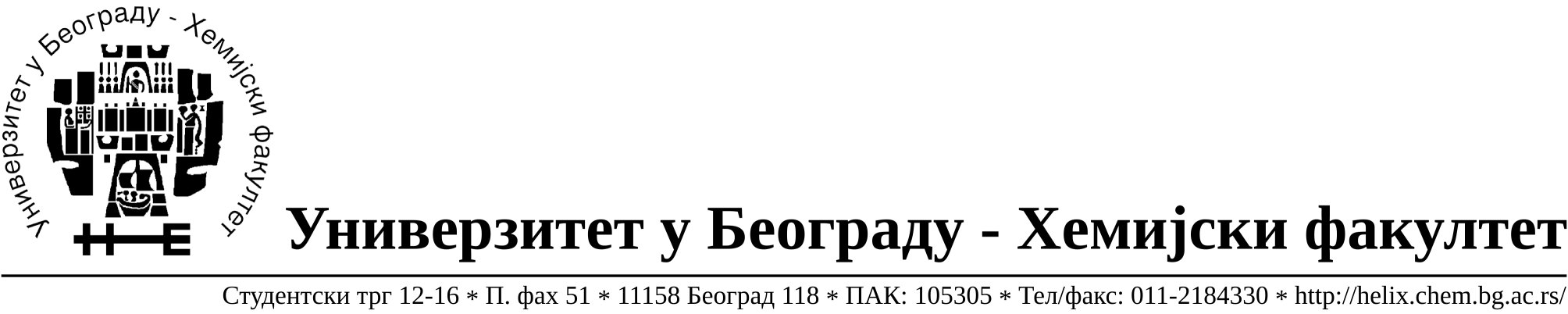 	На основу члана 116. Закона о јавним набавкама („Службени гласник РС“, бр. 124 / 12), Универзитет у Београду – Хемијски факултет објављује:ОБАВЕШТЕЊЕ О ЗАКЉУЧЕНОМ УГОВОРУНазив, адреса и „Интернет“ страница наручиоца: Универзитет у Београду – Хемијски факултет, Београд, Студентски трг 12-16, www.chem.bg.ac.rs.Врста наручиоца: просветаОпис предмета набавке, назив и ознака из општег речника набавке: добра – материјала за науку (хемикалије) формиране по партијама( 184 партија) ЈНМВ 11/13.Ознака из општег речника набавке: 24310000  –  основне неорганске хемикалије24320000  –  основне органске хемикалијеКритеријум за доделу Уговора;  економски најповољнија понуђена цена.Број примљених понуда:  укупно за све партије 12.Датум доношења Одлуке о додели Уговора: 21.10.2013.Датум закључења Уговора: 01.11.2013.и 08.11.2013.Основни подаци о добављачима, партије за које је уговорена вредност и укупна уговорена вредност: Период важења Уговора: до краја 2013. године.БрНазив  понуђачаАдреса, ПИБ и Матични бр.Број уговораПартијеУкупно уговорена вредност без ПДВ-а1Uni-chem d.o.o.Страхињића Бана 44Београд, 100052572, 171676771337/111372/221, 53, 65, 81, 82, 101, 106, 118, 125, 138, 155, 157, 158, 169 и 165.216.087,35      РСД2Kefo d.o.o.Звечанска 38Београд, 105046072, 203022161337/58, 13, 14, 22, 29, 42, 45, 47, 49, 58, 59, 60, 67, 71, 76, 83, 89, 93, 94, 96, 97, 108, 109, 110, 111, 112, 113, 114, 115, 116, 117, 119, 120, 121,122, 123, 124, 127, 128, 129, 133, 134, 140, 141, 142, 153, 154, 159, 160, 162, 164, 167, 172, 173, 174, 181. 451.031,00РСД3Superlab d.o.o.Милутина Миланковића 25Нови Београд, 101822498, 170517171337/54, 6, 7, 9, 10, 16, 33, 63, 68, 91, 92, 100, 107, 130, 131, 132, 135, 163, 168, 170.124.507,86РСД4Betahem d.o.o.Кнеза Вишеслава 88, Београд,101017777,074309571337/21, 5, 30, 31, 34, 37, 38, 44, 50, 51, 54, 64, 66, 72, 73, 74, 77, 78, 79, 80, 87, 90, 139, 144, 161, 184.361.328,00РСД5Biomedica MP d.o.o.Цара Душана 214, Земун,103338890,175417491337/3102, 103, 104, 105. 119.232,00РСД6Proanalytica d.o.o.Булевар уметности 27, Нови Београд,100164032,172428061337/732, 43, 69, 70, 88, 98, 126, 143, 156, 183.35.203,00РСД7G-2 d.o.o.Тршћанска 21,Београд, 105630278,   204138321337/42, 3, 15, 28,  35, 36, 39, 40, 52, 55, 57, 85, 86.183.475,00РСД8Novos d.o.o.Цара Душана 207, Земун,100388569   170930701337/611, 12, 27, 46, 48, 75, 99, 137, 166.112.287,00РСД9Alfatrade enterprise d.o.o.Љубе Стојановића 3Београд,   100246604   074613301337/123, 24, 25, 26, 175, 176, 177, 178, 179, 180.19.303,50РСД10SoneComp d.o.oСветозара Марковића 22, Београд,100159726,079914521337/941, 56,61, 62, 84.72.350,00РСД11RTC d.o.o.Косте Главинића 9,Београд,100348281,075187901337/817, 18, 19, 20, 136, 145, 146, 147, 148, 149, 150, 151, 152.99.719,00РСД